	GANGA TECHNICAL CAMPUS 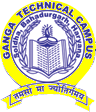 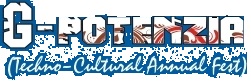 G-POTENZIA 2K17Registration FormName of College: ___________________________________________________________________________________Name of Contact Person: _____________________________________________________________________________Contact No. :_______________________________________________________________________________________E-Mail Id: __________________________________________________________________________________________									Signature of the Team Leader/Cultural HeadThis form can also be downloaded from college website www.gangatechnicalcampus.comThe participation fee will be 150 rupees per student per event &300 rupees per student for three or more events .Please send your duly filled registration form on gpotenzia17@gmail.com .Last date of registration is 20th March 2017.For further query:                 Convenor  -Ms. Anisha Dahiya : 8684000928                 Co-Convenor -Ms. Nishi Sangwan  : 8684000761Technical Coordinator -  Mr. Harish Panghal : 8607269883	                                            Mr. Vishant              : 7206573533Cultural Coordinator-      Ms. Gagan Preet	:  8059097319		                                             Ms. Neha Bhat	:  9416998713Sr.No.Name of ParticipantFather’s Name Branch&Sem Event NameContact No.12345678910